Порядок обращения в Систему  - 112  посредством СМС сервиса                        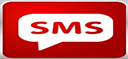 Для вызова экстренных оперативных служб по единому номеру «112» необходимо набрать СМС сообщение и направить его на номер «112»СМС - сообщение должно содержать следующую информацию:Что заявитель является глухонемым (это необходимо для того, чтобы с Вами мог оперативно связаться оператор Системы-112 посредством СМС сервиса. Для уточнения информации Оператором Системы -112 Вам могут  направляться СМС сообщения от абонента 112IRK).Фамилию, Имя Отчество заявителя.Кратко, что произошло (пожар, нарушение правопорядка, ДТП, необходима скорая медицинская помощь или необходимо привлечение сразу нескольких экстренных служб, есть пострадавшие или погибшие их число и т.д.).Точный адрес места происшествия (населенный пункт, улица, дом, квартира).При необходимости вызова скорой медицинской помощи обязательно указать возраст пациента, которому необходима медицинская помощь, краткое описание проблемы (боли в области сердца, высокое давление и т.д.).Оставаться на связи до прибытия экстренных оперативных служб и оказания необходимой помощи.                                                                                        Порядок                                                                             обращения гражданс ограниченными  возможностям                                                                                                по  слуху и речидля вызова по единому номеруэкстенных  оперативных  служб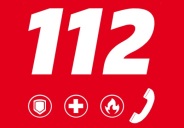 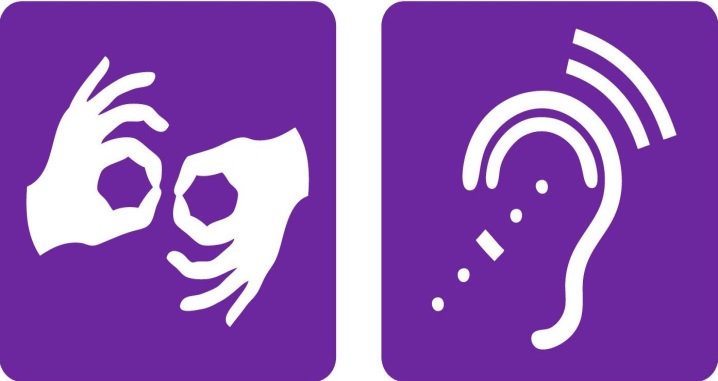 